Université Batna-2- 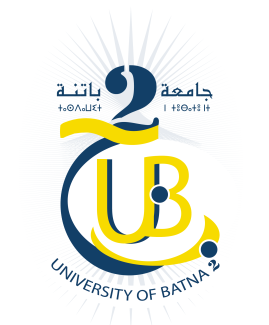 Faculté de TechnologieDépartement de Génie CivilLicence 3ème année S6 (Grs 01+03)Nom : Prénom :Groupe :	Date : Partie A : 12 points Barème : (02 points /QUESTION)Cocher la bonne réponsePour la modélisation sur robot d’une structure en BA, on choisit ?Le Module étude d’un portique spatial,Le Module conception d’un bâtiment,Le Module étude d’une coque.Les préférences de l’affaire pour régler ?    La langue et affichage,Unités et formats,Les deux.La géométrie d’une telle structure sur robot nécessite ?           Des lignes de construction suivant les trois directions,Des sections des éléments qui constituent la structure,Les deux.Les caractéristiques mécaniques du béton sont :Le module de Young E et le coefficient de Poisson µ,               Les contraintes et déformations,Les deux.Les éléments finis barres sont des éléments monodimensionnels travaillant à la traction compression :Vrai,Faux.Le coefficient de Poisson µ pour le béton est pris égale à 0 ,5 :                                                                               Vrai,                                                                              Faux.